ТЕСТпо проверке знанийпо курсу «1С: Предприятие 8.3»по предмету «1С: Бухгалтерия предприятия 3.0»Блок I «Подготовительный этап работы в программе»1. Что включает в себя система 1С:Предприятие?список однородных объектов учета Платформу и прикладные решения, разработанные на ее основенабор констант, справочников, документов, отчетов (обработок) и других объектов.2. Что представляет собой конфигурация программы?это совокупность настроек метаданных, определяющих структуру информационной базынабор констант, справочников, документов и журналов для работы  с ними, отчетов (обработок), других объектов.все перечисленные3. Что открывает кнопка ?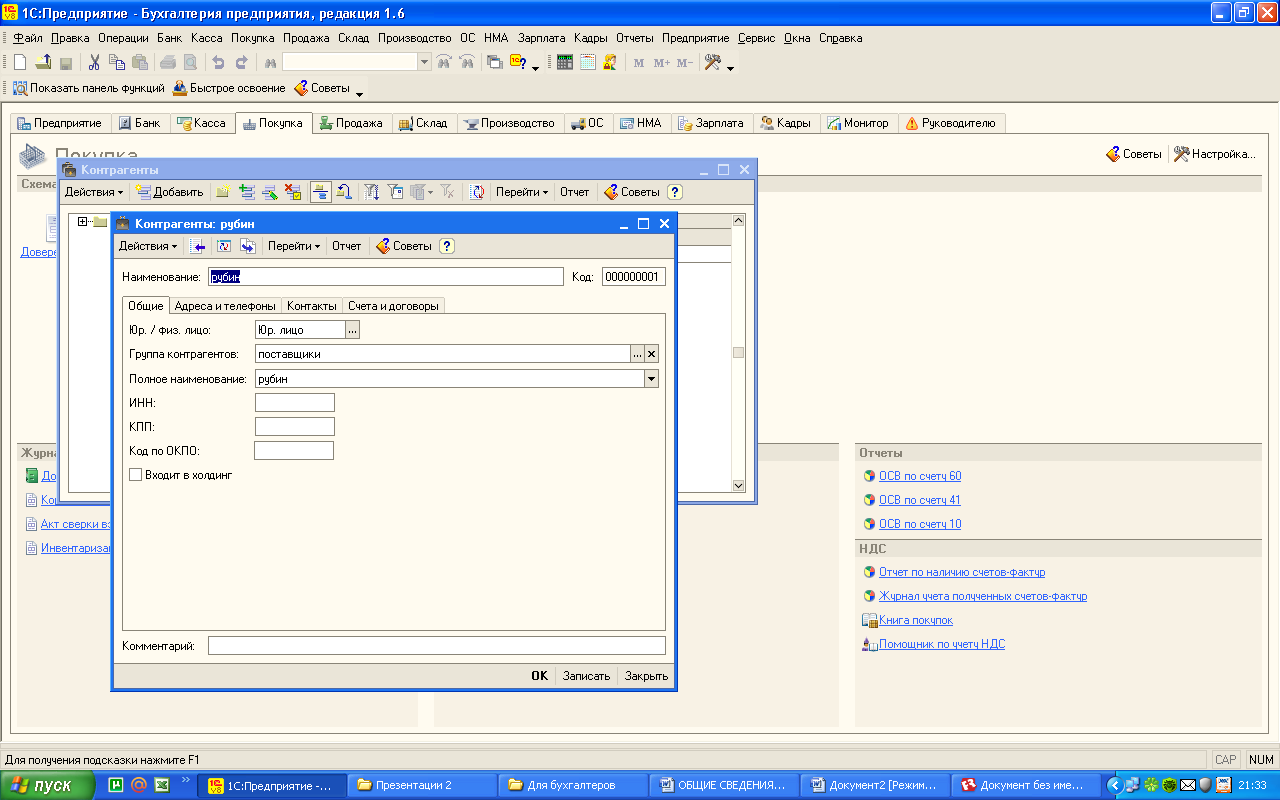 Открывает выбор значения, представляющего объект конфигурации, например элемент справочника, документОткрывает календарь для ввода значенияОткрывает фиксированный список для выбора значений4. Для чего используются константы?для управления расчетами и даннымидля работы с постоянной и условно-постоянной информациейдля выполнения различных действий над информационной базой по обработке и изменению данных5. Для чего предназначены журналы документов?для отражения любых событий, происходящих на предприятии для хранения сведений о множестве однотипных объектовдля просмотра ранее введенных документов6. Для чего применяются отчеты?для отображения учетных регистров для хранения сведений о множестве однотипных объектовПрименяются для получения различной информации, содержащей итоги или детальную информацию, подобранную по определенным критериямвсе перечисленные1 и 37. Что такое «Регистры сведений»?Средство отражения в учете информации о наличии и движении каких-либо величинСредство отражения в учете хозяйственных операций, происходящих на предприятииСредство отражения в учетной системе изменений состояния сведений объектов учета с сохранением истории или без него.8. «1С:Бухгалтерия 8» редакция 3.0 позволяет:не привязываясь к одному рабочему месту вести бухгалтерский и налоговый учет на дому, без установки программы на домашнем компьютереудаленным подразделениям работать одновременно с одной ИБ;предоставлять доступ к ИБ внешним аудиторам, и прочим пользователям, которым нужны данные этой базы.Все перечисленные9. Возможно ли в единой базе ведение бухгалтерского  и налогового учетов нескольких организаций, используя при этом общие справочники, с подготовкой регламентированной отчетности по каждой организации?ДаНетИногда10. Возможно ли распределение сумм НДС, предъявляемых поставщиками по операциям реализации, облагаемым НДС и освобожденным от уплаты НДС?ДаНетИногда11. Режим «1С:Предприятие»служит для работы пользователей системыявляется основным и в нем производится заполнение информационной базы предназначен для работы программиста и администратора БДпервые два